НОВОСТИ ПОСЕЛЕНИЯ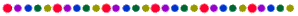 - администрация поселения приняла участие в заседании при прокуратуре по МРОТ, в районных заседаниях террористической комиссии и КЧС, семинаре «Наставничество»-подготовлено и сдано два пакета документов на косметический ремонт дорог в край-совместно с Домом культуры поданы документы на ремонт здания ДК по проекту «Местный Дом культуры»-разработаны схемы расположения контейнерных площадок для мусора в с.Ножовка- силами МУП ЖКХ «Рассвет» и ИП. «Балакин А.И.» проводилась очистка дорог-объявлен конкурс по отбору кандидатур на должность главы Ножовского сельского поселения – главы администрации Ножовского сельского поселения на 15 февраля 2019года- подведены итоги конкурса «Бэби- Бум по - Частински» победителями стали семьи: Пятуниных Павла Сергеевича и Дарьи Васильевны, Кулагиных Ивана Александровича и Юлии Вячеславовны-прошли заседания Совета женщин, Совета депутатов-продолжаются суды по невостребованным долямВ Ножовской библиотеке – музее проведена краеведческая игра-лото «Памятные места Ножовского поселения», оформлена выставка «Новинки из книжной корзинки», продолжают работу клуб «Родничок», компьютерный клуб «Смайлик», клуб «Здоровье».В Верх-Рождественском сельском клубе прошел час краеведения «Наследие предков –будущему поколению», работает клуб «Любознайка», творческая мастерская «Фантазёры», провели мастер-класс «Ёлочка».МУП ЖКХ «Рассвет» устранили порыв по ул.Большая с.Верх-Рождество, сдали пакет документов в министерство природных ресурсов на санитарные зоны трех скважин, занимались подсыпкой части дорог, тротуаров.